Автопортрет. 1845р.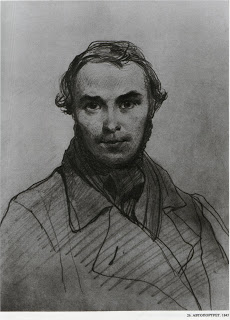  Почаївська лавра із заходу. 1846р.
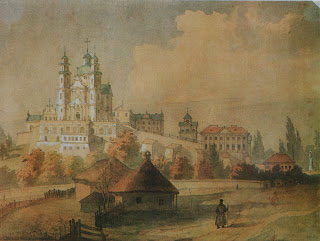 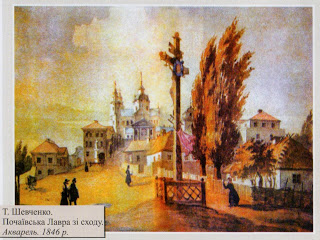 Т. Шевченко. Почаївська Лавра зі сходу. Акварель. 1846 р.


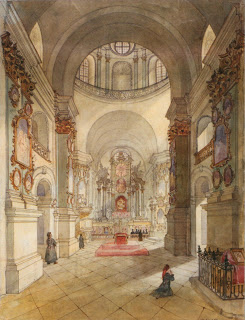 У соборі Почаївської Лаври. 1846р.


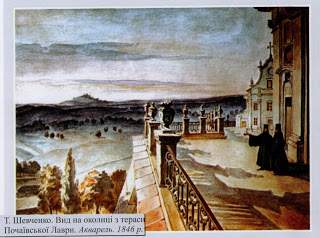 Т. Шевченко. Вид на околиці з тераси Почаївської Лаври. Акварель. 1846 р.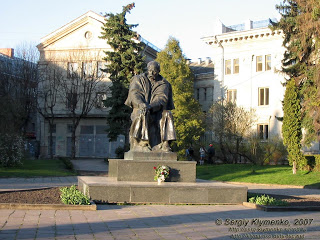 Тернопіль. Пам’ятник Т. Шевченку.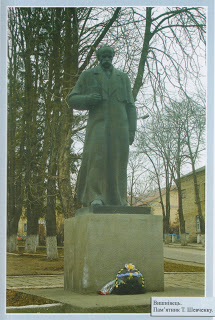 Вишнівець. Пам'ятник Т. Шевченку.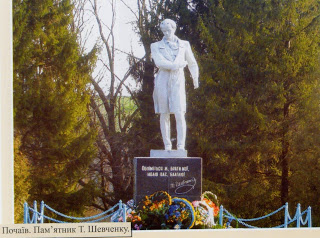 Почаїв. Пам’ятник Т. Шевченку.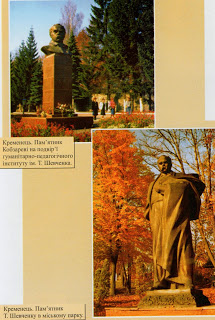 Кременець. Пам'ятник Кобзареві в міському парку.